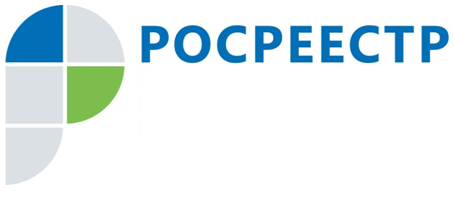 Основания для отказа в приеме документов, представленных для государственной регистрации.В соответствии с частями 1, 2 статьи 18  Федерального закона от 13.07.2015 № 218-ФЗ «О государственной регистрации недвижимости» заявление и документы представляются в орган регистрации прав  одним из следующих способов:лично (либо через представителя по доверенности) в отделение МФЦ, в том числе независимо от места нахождения объекта недвижимости согласно перечню подразделений, осуществляющих прием по экстерриториальному принципу, размещенному на сайте Росреестра;посредством почтового отправления с объявленной ценностью при его пересылке, описью вложения и уведомлением о вручении;в электронной форме, в том числе через Интернет посредством Единого портала госуслуг и сайта Росреестра.Отказ в приеме заявления о государственном кадастровом учете и (или) государственной регистрации прав и прилагаемых к нему документов не допускается, за исключением одного случая, когда не установлена личность лица, обратившегося за осуществлением государственного кадастрового учета и (или) государственной регистрации прав, в том числе не предъявлен документ, удостоверяющий личность такого лица, или лицо, представляющее заявление и прилагаемые к нему документы, отказалось предъявить документ, удостоверяющий его личность. Иных оснований для отказа в приеме документов, представленных для государственную регистрацию, действующее законодательство не содержит.